Jedilnik1. 9. – 2. 9. 2022OTROKOM V DOPOLDANSKEM ČASU PONUDIMO SEZONSKO SADJE IN PIJAČO (VODA, ČAJ)V primeru, da ni mogoče zagotoviti ustreznih živil, si pridržujemo pravico do spremembe jedilnika.Jedi lahko vsebujejo snovi ali proizvode, ki povzročajo alergije ali preobčutljivost - Uredba EU št. 1169/2011 o zagotavljanju informacij o živilih potrošnikom, Uradni list. RS št. 6/2014.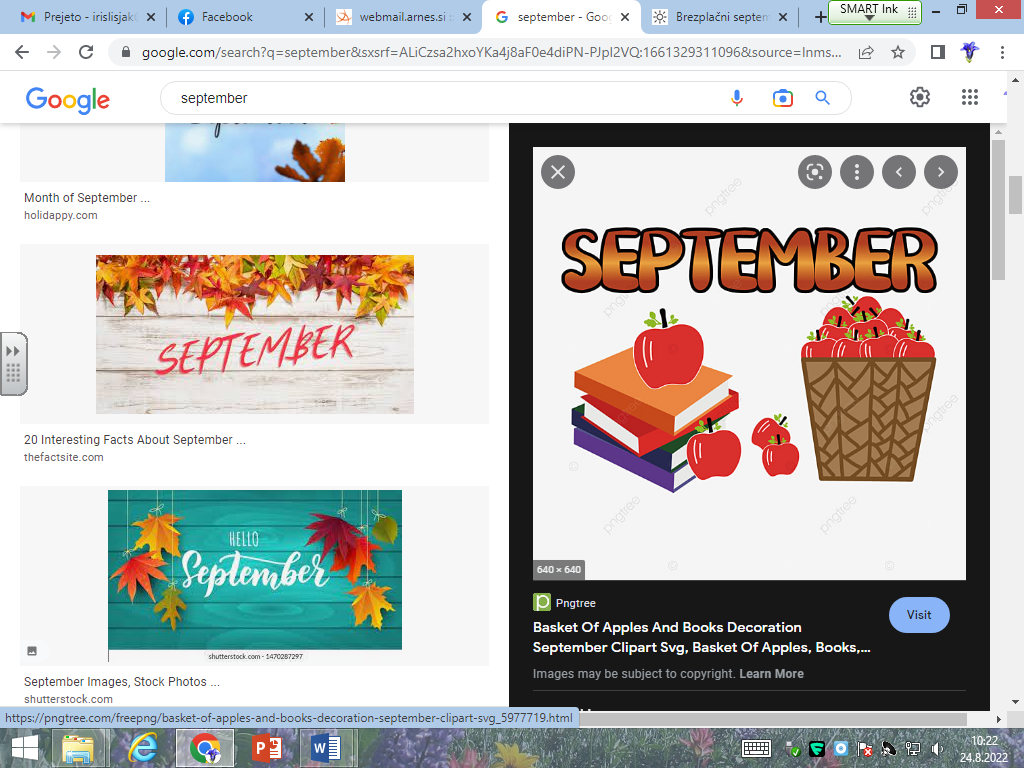 Jedilnik5. 9. – 9. 9. 2022OTROKOM V DOPOLDANSKEM ČASU PONUDIMO SEZONSKO SADJE IN PIJAČO (VODA, ČAJ)V primeru, da ni mogoče zagotoviti ustreznih živil, si pridržujemo pravico do spremembe jedilnika.Jedi lahko vsebujejo snovi ali proizvode, ki povzročajo alergije ali preobčutljivost - Uredba EU št. 1169/2011 o zagotavljanju informacij o živilih potrošnikom, Uradni list. RS št. 6/2014.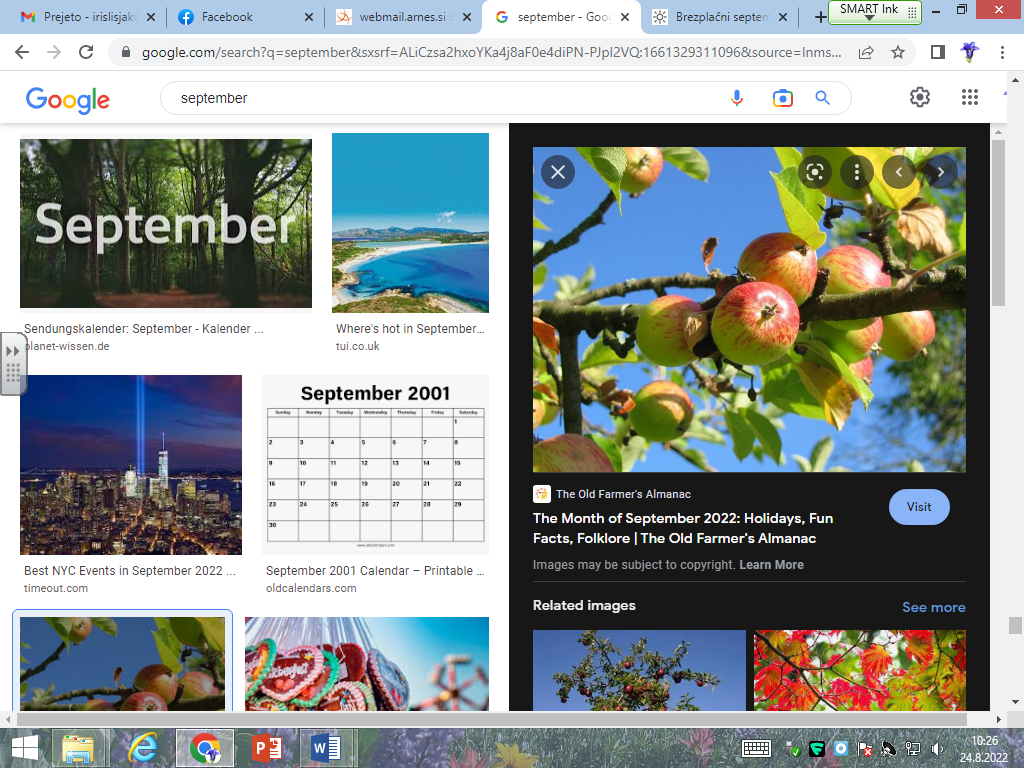 Jedilnik12. 9. – 16. 9. 2022OTROKOM V DOPOLDANSKEM ČASU PONUDIMO SEZONSKO SADJE IN PIJAČO (VODA, ČAJ)V primeru, da ni mogoče zagotoviti ustreznih živil, si pridržujemo pravico do spremembe jedilnika.Jedi lahko vsebujejo snovi ali proizvode, ki povzročajo alergije ali preobčutljivost - Uredba EU št. 1169/2011 o zagotavljanju informacij o živilih potrošnikom, Uradni list. RS št. 6/2014.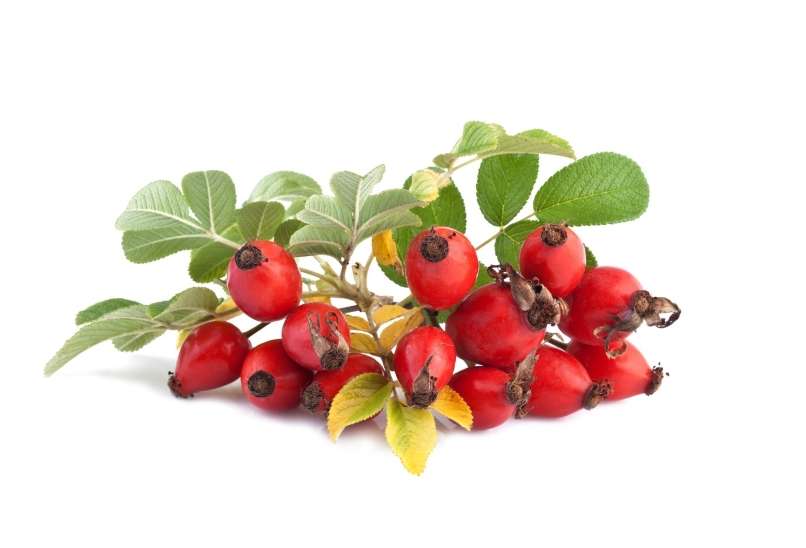 Jedilnik19. 9. – 23. 9. 2022OTROKOM V DOPOLDANSKEM ČASU PONUDIMO SEZONSKO SADJE IN PIJAČO (VODA, ČAJ)V primeru, da ni mogoče zagotoviti ustreznih živil, si pridržujemo pravico do spremembe jedilnika.Jedi lahko vsebujejo snovi ali proizvode, ki povzročajo alergije ali preobčutljivost - Uredba EU št. 1169/2011 o zagotavljanju informacij o živilih potrošnikom, Uradni list. RS št. 6/2014.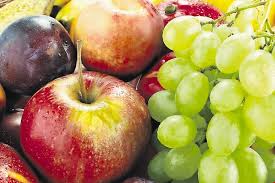 ČETRTEKMalica: črn kruh(vsebuje 1-pšenica, 6, lahko vsebuje sledi 3,7,8,11, 13), pariška salama, kisle kumarice, čajČETRTEKKosilo: goveji golaž(vsebuje: 1-pšenica,7,9, lahko vsebuje sledi :3), testenine (vsebuje 1-pšenica, 7) , solata (vsebuje 12), sadna kupa, sokPETEKMalica: polnozrnat kruh(vsebuje 1-pšenica, 6, lahko vsebuje sledi 3,7,8,11, 13),maslo,  marmelada, bela kava(vsebuje: 7)PETEKKosilo: zelenjavna mineštra(vsebuje:3,1, 9), pica(vsebuje 1-pšenica, 7, 3), sladoled, sokPONEDELJEKMalica: črn kruh(vsebuje 1-pšenica, lahko vsebuje sledi 3,6,7,8,11,13), mortadela ,kumarica,  čajPONEDELJEKKosilo: zelenjavna kremna juha (vsebuje: 9, lahko vsebuje sledi:1,3,7), tortelini s sirno omako(vsebuje  7,9), zelena solata(vsebuje 12), frutabela, sokTOREKMalica: makova žemlja (vsebuje:1-pšenica, lahko vsebuje sledi 3,6,7,8,11,13), jogurtTOREKKosilo: goveja juha(vsebuje: 9, lahko vsebuje sledi:1,3,7), paniran piščančji file (vsebuje 7, 1-pšenica), pire krompir(vsebuje 7), zelena solata, sadje, sokSREDAMalica: polbeli kruh(vsebuje:1-pšenica,  lahko vsebuje sledi:3,7,8,11,13), maslo (vsebuje 7), med, bela kava(vsebuje 7)SREDAKosilo: goveji golaž(vsebuje: 1-pšenica,7,9, lahko vsebuje sledi :3), polenta (vsebuje 1-pšenica, 7) , solata (vsebuje 12), jabolko, sokČETRTEKMalica: polbeli kruh(vsebuje:1-pšenica,6,), pečen pršut, olive, čajČETRTEKKosilo: ješprenjka(vsebuje:3,1, 9), kuhana vratovina, sladica(vsebuje 1-pšenica,3,7), sokPETEKMalica: polnozrnat kruh(vsebuje: 1-pšenica, lahko vsebuje sledi:3,7,8,11,13), ribji namaz(vsebuje:7,4,6), čajPETEKKosilo: svinjska pečenka (vsebuje 1-pšenica, 7), pražen krompir (vsebuje 7), grah (vsebuje 7, 1-pšenica) solata (vsebuje 12), sokPONEDELJEKMalica: črn kruh (1-pšenica, ječmen, sledi:3,6,7,8.11,13),, pašteta (vsebuje:7, 6,lahko vsebuje sledi:3), čajPONEDELJEKKosilo: piščančja obara(vsebuje 1-pšenica, 3,7,12 lahko vsebuje sledi 9), šmorn(vsebuje 1-pšenica, 3,7), jabolko, sokTOREKMalica: žemlja šunka sir(vsebuje 1-pšenica, 6, lahko vsebuje sledi 3,7,8,11, 13), čajTOREKKosilo: nadevane paprike(vsebuje 1-pšenica, 7, 12), pire krompir(vsebuje 7), zelena solata, sokSREDAMalica: koruzni kruh(vsebuje:1-pšenica,6, lahko vsebuje sledi:3,7,8,11,13), sir, čajSREDAKosilo: zelenjavna mineštra(vsebuje:3,1, 9), pica(vsebuje 1-pšenica, 7, 3), jabolko, sokČETRTEKMalica: polnozrnat kruh(vsebuje: 1-pšenica, lahko vsebuje sledi:3,7,8,11,13), ribji namaz(vsebuje:7,4,6), čajČETRTEKKosilo: goveja juha (vsebuje: 9, lahko vsebuje sledi:1,3,7), naravni zrezek v omaki (vsebuje 1-pšenica, 7,9,10), zdrobovi cmoki (vsebuje 1-pšenica,3,7), solata (vsebuje 12), sokPETEKMalica: črn kruh(vsebuje 1-pšenica, 6, lahko vsebuje sledi 3,7,8,11, 13), ljubljanska salama, čajPETEKKosilo: rižota z govejim mesom(vsebuje 1-pšenica, 7, 12), solata(vsebuje 12), sadna kupa, sokPONEDELJEKMalica: Kruh( vsebuje 1-pšenica,  lahko vsebuje sledi 3,6,7,8,11,13), maslo (vsebuje 7), marmelada, bela kava (vsebuje: 7)PONEDELJEKKosilo: Pečenica, tenstano zelje(vsebuje 1-pšenica, 7), tlačen krompir (vsebuje 7), sokTOREKMalica: kruh (vsebuje 1-pšenica, 6, lahko vsebuje sledi 3,7,8,11, 13), sirček, čajTOREKKosilo: zdrobova juha (vsebuje: 9, lahko vsebuje sledi:1,3,7), pečene piščančje kračke(vsebuje 1-pšenica,7), rižota z zelenjavo(vsebuje 1-pšenica, 7, 12), solata (vsebuje 12), sokSREDAMalica: polbeli kruh(vsebuje:1-pšenica, ječmen, lahko vsebuje sledi:3,6,7,8,11,13), mortadela(lahko vsebuje sledi 8),čajSREDAKosilo: krompirjev golaž(vsebuje: 1-pšenica,7,12), polbeli kruh(vsebuje:1-pšenica, lahko vsebuje sledi 3,6,7,8,11,13), radič, jabolko, čajČETRTEKMalica: buhtelj(vsebuje 1-pšenica, 3,6, lahko vsebuje sledi 7,8,11,13), mleko ČETRTEKKosilo: goveja juha(vsebuje: 9, lahko vsebuje sledi:1,3,7), paniran ribji file(vsebuje 1-pšenica,3,4,7), tenstane bučke(vsebuje: 1-pšenica,7), pečen krompir (vsebuje 7), solata (vsebuje 12), sokPETEKMalica: kruh(vsebuje 1-pšenica, lahko vsebuje sledi 3,6,7,8,11,13, suha salama, paprika, čajPETEKKosilo: bučna  juha(vsebuje: 1, 7, lahko vsebuje sledi: 3, 1, 7,9),  košček vratovine, domače pecivo (vsebuje 1-pšenica, 7, 3, lahko vsebuje sledi 8, 6, 11) , sok